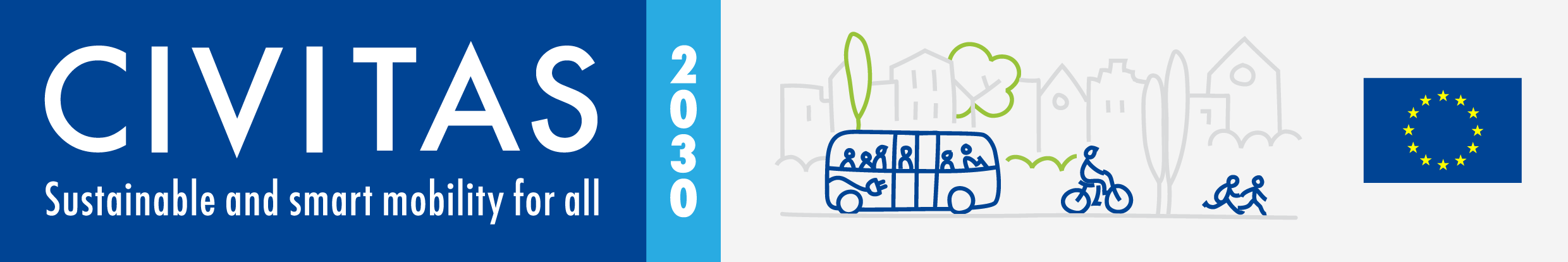 Table of Contents1	Technical part	31.1	Argumentation	31.2	Vision Statement	31.3	Mission Statement 2024	31.4	Proposed activities	42	Administrative part	52.1	Information about the applicant	52.2	Declaration	5Technical partArgumentationVision StatementMission Statement 2024Proposed activitiesAdministrative partInformation about the applicantDeclaration I, Firstname Surname, declare that I have provided all the information correctly and to the best of my knowledge and belief on behalf of CIVINET name.Date of submission: dd.mm.2023SituationChallengeQuestionAnswerCapacity building activitiesCapacity building activitiesCapacity building activitiesCapacity building activitiesAimExpected impact(s)Expected impact(s)DescriptionEstimated budgetEstimated budgetEUR EUR Transfer and take-up activitiesTransfer and take-up activitiesTransfer and take-up activitiesTransfer and take-up activitiesAimExpected impact(s)Expected impact(s)DescriptionEstimated budgetEstimated budgetEUR EUR Communication and dissemination activitiesCommunication and dissemination activitiesCommunication and dissemination activitiesCommunication and dissemination activitiesAimExpected impact(s)Expected impact(s)DescriptionEstimated budgetEstimated budgetEUR EUR Other activitiesOther activitiesOther activitiesOther activitiesAimExpected impact(s)Expected impact(s)DescriptionEstimated budgetEstimated budgetEUR EUR Name of the CIVINETCIVINET Secretariat contactCIVINET Secretariat contactOrganisationStreet name and numberTown / CityPostal codeCountryWebsiteContact personE-mailPhone